ЗАКЛЮЧЕНИЕна проект Решения Совета народных депутатов муниципального образования  «Келермесское сельское поселение» «О бюджете  муниципального образования «Келермесское сельское поселение» на 2023 год и плановый период 2024-2025 годов»ст.Гиагинская                                                                                                13 декабря 2022 г. 1. Общие положенияЗаключение Контрольно-счетной палаты муниципального образования «Гиагинский район» (далее Контрольно-счетная палата, КСП) на проект Решения Совета народных депутатов муниципального образования  «Келермесское сельское поселение» «О бюджете  муниципального образования «Келермесское сельское поселение» на  2023 год и плановый период 2024-2025 годов» (далее – проект бюджета) подготовлено в  соответствии с Бюджетным кодексом Российской Федерации (далее – Бюджетный кодекс, БК РФ),  Положением «О бюджетном процессе в муниципальном образовании «Келермесское сельское поселение», утвержденным решением Совета народных депутатов МО «Келермесское сельское поселение» от 01 марта 2018 года №29, Соглашением № 4 от 01 января 2018 года «О передаче Контрольно – счетной палате муниципального образования «Гиагинский район» части полномочий по осуществлению внешнего муниципального финансового контроля», иными актами законодательства Российской Федерации и Республики Адыгея.Проект бюджета предусматривает формирование бюджета муниципального образования «Келермесское сельское поселение» на трехлетний период, в соответствии с Положением о бюджетном процессе. Проект сформирован на основе прогноза социально-экономического развития МО «Келермесское сельское поселение» на 2023 год  и плановый период 2024-2025 годов, основных направлений бюджетной и налоговой политики на 2023 год  и плановый период 2024-2025 годов, муниципальных программ сельского поселения.	При подготовке заключения Контрольно-счетной палатой МО «Гиагинский район» использовались документы по вопросам экономической и бюджетной политики, устанавливающие бюджетные, налоговые и иные правоотношения, оказывающие влияние на формирование бюджета муниципального образования  «Келермесское  сельское поселение».	В соответствии с Положением «О бюджетном процессе в муниципальном образовании «Келермесское сельское поселение», утвержденным решением Совета народных депутатов МО «Келермесское сельское поселение» от  01.03.2018 года №29, проект решения муниципального образования «Келермесское сельское поселение»  «О бюджете муниципального образования «Келермесское сельское поселение» на 2023 год и плановый период 2024-2025 годов» представлен своевременно.	Проект решения о бюджете в целом соответствует требованиям статьи 184.1 БК РФ и содержит основные характеристики бюджета, к которым относятся общий объем доходов бюджета, общий объем расходов, дефицит (профицит) бюджета.	Планирование бюджета поселения осуществлялось в соответствии с Порядком и Методикой планирования бюджетных ассигнований  МО «Келермесское сельское поселение», на 2023 год и плановый период 2024 и 2025 годов», утвержденных постановлением  главы МО «Келермесское сельское поселение» от 15.07.2022 № 36.В соответствии с положениями абзаца 7 пункта 3 статьи 217 Бюджетного Кодекса РФ, согласно которым, в случае получения уведомления о предоставлении субсидий, субвенций, иных межбюджетных трансфертов, имеющих целевое назначение, в сводную бюджетную роспись могут быть внесены изменения в соответствии с решениями руководителя финансового органа  без внесения изменений в решение о бюджете.В представленном заключении используются для сравнения данные муниципального бюджета на 2022 год, утвержденные Решением Совета народных депутатов муниципального образования «Келермесское сельское поселение» от 28.12.2021 года № 197 «О бюджете муниципального образования «Келермесское сельское поселение» на 2023 год и на плановый период 2024-2025 годов» (с изменениями и дополнениями от 26.08.2022 года №219) (далее – Уточненный бюджет  на 2022 год).2. Общая характеристика проекта бюджета муниципального образования «Келермесское сельское поселение» на 2023 год и на плановый период 2024-2025 годов     Статьей 1 проекта решения о бюджете предлагается утвердить основные характеристики бюджета МО «Келермесское сельское поселение».Динамика основных характеристик бюджета представлена в таблице (тыс. руб.): Доходы муниципального образования «Келермесское сельское поселение» на 2023 год прогнозируются в сумме  9809,2 тыс. руб. Расходы бюджета сельского поселения предлагаются в сумме 9809,2 тыс. руб.. Бюджет сельского поселения на 2024 год сформирован: по доходам в объеме 9436,5 тыс. руб., по расходам – 9436,5 тыс. руб.; на 2025 год: по доходам – 9536,1 тыс. руб., по расходам – 9536,1 тыс. руб. В результате проведенного анализа текстовых статей проекта решения, в том числе на соответствие показателей, предусмотренных в приложениях к проекту бюджета, установлено, что предлагаемый размер условно утвержденных расходов на 2024 и 2025 годы составляет в сумме 234,0 тыс.руб. и 470,8 тыс.руб.соответственно.Предлагаемый размер условно утвержденных расходов на 2024 и 2025 года соответствует требованиям статьи 184.1 Бюджетного кодекса РФ (не менее 2,5%, не менее 5% соответственно).Проектом бюджета определена нормативная величина резервного фонда муниципального образования «Келермесское сельское поселение» на 2023 год - 50,0 тыс. руб.; на 2024 год – 30,0 тыс. руб.; на 2025 год – 10,0 тыс. руб.Верхний предел муниципального долга МО «Келермесское сельское поселение» на 1 января 2024 года равен 0,0 тыс.руб., на 1 января 2025 года - 0,0 тыс.руб., на 1 января 2026 года - 0,0 тыс.руб..В 2023 -2025 годах муниципальные гарантии не предоставляются. Формирование проекта бюджета МО «Келермесское сельское поселение» осуществлялось в условиях ограниченности бюджетных ресурсов для решения приоритетных задач МО «Келермесское сельское поселения».Группировка доходов, расходов, источников финансирования дефицита бюджета муниципального образования «Келермесское сельское поселение» произведена в соответствии с кодами бюджетной классификации Российской Федерации, что соответствует принципу единства бюджетной системы Российской Федерации.Объем безвозмездных поступлений в 2023 году планируется в сумме 2568,9 тыс.руб. На 2024 год поступления планируются в сумме  2040,5 тыс.руб., на 2025 год - 2010,8 тыс.руб. По сложившейся практике, объем безвозмездных поступлений будет откорректирован в результате внесения изменений в бюджет, таким образом, основные характеристики проекта бюджета сельского поселения на 2023-2025 годы изменятся.2. Анализ доходов бюджета МО «Келермесское  сельское поселение»на 2023 год  и плановый период 2024-2025 годов. 	Согласно пояснительной записки к проекту бюджета поселения доходная часть бюджета сформирована на основе прогноза показателей социально-экономического развития  поселения, изменения индексов роста цен и темпов роста основных бюджетоформирующих показателей, динамики поступления налоговых и других обязательных платежей в бюджетную систему муниципального образования «Келермесское сельское поселение», оценки объемов поступлений в 2022 году.Согласно проекту бюджета доходы муниципального образования «Келермесское сельское поселение» в 2023 году составят 9809,2 тыс. руб..Динамика и структура доходной части бюджета муниципального образования «Келермесское сельское поселение» на 2023-2025 годы представлена в таблицеАнализ данных, представленных в таблице, свидетельствуют о том, что доходы бюджета муниципального образования «Келермесское сельское поселение» на 2023 год прогнозируются с сумме 9809,2 тыс.руб., с уменьшением на 1770,6 тыс. руб.  или на 15,3 % по сравнению с утвержденным бюджетом 2022 года и с уменьшением на 2004,1 тыс.руб. или на 17 % от ожидаемого исполнения бюджета на 2022 год (приложение №1 к заключению). Уменьшение уровня доходов бюджета обусловлено в основном, уменьшением объема безвозмездных поступлений.На 2024 год планируется уменьшение  доходов по сравнению с 2023 годом на 3,8 % или  на 372,7 тыс. руб., и в 2025 году планируется незначительное увеличение доходов по сравнению с 2024 годом на 1,1  % или на 99,6 тыс. руб. В абсолютных цифрах объем налоговых и неналоговых доходов на 2023 год прогнозируется проектом бюджета в сумме 7240,3 тыс. руб. с уменьшением  на 363,1 тыс. руб. или на 4,8% к утвержденным показателям 2022 года, в плановом периоде 2024 года увеличение на 2,2 % к уровню 2023 года  и на 2025 запланировано увеличение относительно показателей 2024 года  на 1,7 %. Безвозмездные поступления на 2023 год предусматриваются в сумме 2568,9 тыс. руб. с уменьшением на 1407,5 тыс. руб. или на 35,4 % к утвержденным показателям 2022 года и со снижением на 1421,2 тыс.руб. или на 35,6% к ожидаемому исполнению за 2022 год. Структура доходной части бюджета МО «Келермесское сельское поселение» на 2023-2025 годы представлена в таблице:Анализ структуры доходной части бюджета МО «Келермесское сельское поселение» показывает, что бюджет на 2023 год сформирован большей частью за счет налоговых и неналоговых поступлений.   По сравнению с 2022 годом (65,7%) в структуре доходов бюджета МО «Келермесское сельское поселение»» доля налоговых и неналоговых доходов в 2023 году увеличилась на 8,1  процентных пункта и составила 73,8%, при одновременном уменьшении доли безвозмездных поступлений с 34,3% в 2022 году до 26,2% в 2023 году.Налоговые доходыСогласно проекту бюджета налоговые доходы муниципального образования «Келермесское сельское поселение» в 2023 году составят 6205,3 тыс. руб., что на 195,5 тыс.руб. (3,3%) больше утвержденного бюджета на 2022 год и на 94,9, тыс.руб. (1,5%) меньше ожидаемого исполнения бюджета за 2022 год.На 2024 год налоговые доходы предусмотрены в сумме 6362,0  тыс. руб.  или на 155,7 тыс. руб. или на 2,5 % выше уровня 2023 года, на 2025 год – в сумме 6491,3 тыс. руб., что на 129,3 тыс. руб. или на 2,0% выше значений 2024 года. Доля налоговых доходов в общей структуре доходов бюджета муниципального образования «Келермесское сельское поселение» 2023 года составляет 90,9 %.Основные показатели налоговых доходов представлены в таблице                                                                                                             (тыс. руб.)Основные источники налоговых поступлений в 2023 году:Налог на доходы физических лиц – основной бюджетообразующий источник налоговых доходов. Поступление данного вида налога в 2023 году предусмотрено в сумме 1058,1 тыс. руб. (17,0 % в структуре налоговых доходов), что на 103,7 тыс. руб. (10,9%) больше утвержденных бюджетных назначений и ожидаемого исполнения за 2022 год. Расчет поступлений налогов на товары (работы, услуги), реализуемых на территории РФ произведен на основе оценки доходов от акцизов за 2022 год и составил на 2023 год 1849,4 тыс. руб., в том числе:- доходы от уплаты акцизов на дизельное топливо – 868,4 тыс. руб.;- доходы от уплаты акцизов на моторные масла – 5,5 тыс. руб.;- доходы от уплаты акцизов на автомобильный бензин – 1120,6 тыс. руб.;- доходы от уплаты акцизов на прямогонный бензин, подлежащие распределению между бюджетами субъектов РФ и местными бюджетами с учетом установленных дифференцированных нормативов отчислений в местные бюджеты - (-)145,1 тыс. руб.Планируемые поступления налогов на товары (работы, услуги) в 2023 году соответствуют утвержденному бюджету на 2022 год и на 322,2 тыс.руб. или на 14,8% меньше ожидаемого исполнения за 2022 год. Удельный вес данного налога в общей структуре налоговых доходов составляет 29,8 %.Поступления налогов на совокупный доход в 2023 году по сравнению с утвержденным бюджетом на 2022 год планируется с уменьшением на 27,6 тыс.руб. или на 3,8% и с увеличением к ожидаемому исполнению на 7,2 тыс.руб. или на 1,0%, в т.ч.:- единый сельскохозяйственный налог – 707,4 тыс. руб..Налог рассчитан на основании предоставленных сведений по отчету 5-ЕСХН за 2021 год.Удельный вес данного налога в общей структуре налоговых доходов составляет 11,4%.Налоги на имущество. По данному виду налогов в 2023 году прогнозируется увеличение поступлений по сравнению с утвержденным бюджетом 2022 года на 120,4 тыс.руб. или на 4,9%  и на 117,4 тыс.руб. к ожидаемому исполнению. Удельный вес налогов на имущество в общей структуре налоговых доходов составляет 41,8%. Доходы от данного вида налога планируются в сумме 2591,4 тыс. руб., в т.ч.:- налог на имущество физических лиц – 243,4 тыс. руб.;- земельный налог – 2348,0 тыс. руб.Неналоговые доходыВ проекте бюджета на 2023 год неналоговые доходы планируются в объеме 1304,0 тыс.руб. Доля неналоговых доходов в общей структуре доходов бюджета 2023 года составляет 10,5 %. Поступления по доходам от использования имущества, находящегося в государственной и муниципальной собственности  в 2023 году  запланированы в сумме 1034,0 тыс. руб., что на 558,6 тыс.рублей или 35,1% меньше утвержденного бюджета на 2022 год (1592,6 тыс.рублей) и на 488,0 тыс.руб. или на 32,1 % меньше ожидаемого исполнения за 2022 год. Безвозмездные поступления в 2023 году планируются в сумме 2568,9 тыс. руб., что составит 26,2% от общей суммы планируемых доходов бюджета муниципального образования, в том числе: дотации - 2239,9 тыс.руб., субвенции - 329,0 тыс.руб..  В 2023 году планируется уменьшение безвозмездных поступлений в сравнении с уточненным бюджетом 2022 года на 1407,5 тыс.руб.  или 35,4 % и уменьшение на 1421,2 тыс.руб. или на 35,6% от ожидаемого исполнения за 2022 год.Анализ поступления доходов по основным источникам бюджета муниципального образования «Келермесское сельское поселение» в 2023 году и плановом периоде 2024-2025 годов приведен в приложении №1 к заключению.  Контрольно-счетная палата МО «Гиагинский район» отмечает, что в составе материалов, прилагаемых к проекту бюджета, отсутствуют расчеты поступления по всем видам доходов, что свидетельствует о недостаточной прозрачности формирования доходной базы бюджета МО «Келермесское сельское поселение».Кроме того, пояснительная записка к проекту бюджета не содержит обоснования проектировок видов доходов, а только перечисление прогнозируемых сумм.Палата отмечает о необходимости:- включать в состав материалов к проекту бюджета на очередной финансовый год и плановый период расчеты поступления по всем прогнозируемым доходным источникам бюджета МО «Келермесское сельское поселение», произведенным в соответствии с утвержденными Методиками прогнозирования доходов;- в пояснительной записке к проекту бюджета на очередной финансовый год и на плановый период отражать обоснования проектировок всех видов доходов.3.  Расходы бюджета муниципального образования«Келермесское сельское  поселение»  на 2023 год  и плановый период 2024-2025 годов	Согласно Пояснительной записки к Решению Совета народных депутатов МО «Келермесское сельское поселение» на 2023 год и плановый период 2024-2025 годов подготовлен в соответствии с требованиями федерального, регионального законодательства, нормативно правовых актов МО «Келермесское сельское поселение» и  исходя из приоритетов, определенных бюджетной и налоговой политики МО «Келермесское сельское поселение», с учетом необходимости обеспечения устойчивости бюджета поселения,  а также применения механизма ограничения  роста и оптимизации расходов  бюджета МО «Келермесское сельское поселение». Формирование расходов бюджета муниципального образования «Келермесское сельское поселение» проводилось на основе реестра расходных обязательств муниципального образования «Келермесское сельское поселение» в соответствии с федеральным законодательством и законодательством Республики Адыгея. 	Общие расходы на обеспечение руководства и управления в сфере установленных функций и полномочий  формировались по 10 разделам функциональной бюджетной классификации в соответствии с выполняемыми органами местного самоуправления функциями.	Общий объем расходов муниципального бюджета на 2023 год планируется в сумме 9809,2 тыс. руб., на 2024 год  в сумме 9536,5 тыс. руб., на 2025 год   в сумме 9536,1 тыс. руб.  	При формировании проекта бюджета расходы на оплату труда бюджетного сектора экономики, определены с учетом индексации на прогнозный уровень инфляции в 2023 году на 6,1%, в 2024 году - 4,0%, в 2025 году - 4,0% ежегодно с 01 октября.	Индексация расходов на исполнение публичных нормативных обязательств скорректирована на прогнозный уровень инфляции в 2023 году на 6,1%, в 2024-2025 годах - 4%.	Общий объем расходов бюджета МО «Келермесское сельское поселение» на 2023 год прогнозируется в сумме  9809,2 тыс. руб., что ниже уточненного бюджета на 2022 год на  2938,9 тыс. руб. или на 23,0 %.	Наибольший удельный вес в расходах бюджета МО «Келермесское сельское поселение» в 2023 году занимают расходы: общегосударственные вопросы – 60,5%, национальная экономика – 19,5%. 	Целевые статьи расходов проекта бюджета сформированы по программным и непрограммным направлениям деятельности МО «Келермесское сельское поселение».	Бюджетом поселения на предстоящий период предлагаются к финансированию 11 муниципальных программ (Приложение к заключению №3) на сумму 2799,8 тыс.рублей и составляет 28,5 % от общей суммы расходов бюджета, что значительно ниже планируемых к реализации программ в 2022 году на 11,7 %. В 2024 году планируется снижение доли программных расходов на 3,3% (относительно 2023 года), в 2024 году незначительное уменьшение на 1,7% (относительно 2024 года).	Отмечается снижение программных расходов в процентном соотношении, что не согласуется с пунктом 3 Распоряжения Правительства РФ от 31.01.2019 № 117-р «Об утверждении Концепции повышения эффективности бюджетных расходов 2019 - 2024 годах» (далее – Концепция), в соответствии с которым органам местного самоуправления рекомендовано руководствоваться положениями Концепции при формировании документов, определяющих направления повышения эффективности бюджетных расходов. Так, согласно Концепции одним из ключевых направлений повышения эффективности бюджетных расходов в предстоящем периоде останется развитие программно-целевого бюджетного планирования.	Согласно статье 184.2 БК РФ в случае утверждения решением о бюджете распределения бюджетных ассигнований по муниципальным программам и непрограммным направлениям деятельности к проекту решения о бюджете представляются паспорта муниципальных программ (проекты изменений в указанные паспорта). 	В нарушение требований ст.184.2 БК РФ в составе документов и материалов, предоставляемых одновременно с проектом Решения, не представлены паспорта муниципальных программ (проекты изменений в указанные паспорта), тем самым имеются риски нарушения требований ч. 2 ст.179 БК РФ, согласно которой объем бюджетных ассигнований на финансовое обеспечение реализации муниципальных программ утверждается решением о бюджете по соответствующей целевой статье расходов бюджета в соответствии с утвердившим программу муниципальным правовым актом администрации.Анализ расходов бюджета муниципального образования «Келермесское сельское поселение» в 2023 - 2025 гг. по разделам классификации расходов бюджета в сравнении с общей суммой расходов бюджета муниципального образования «Келермесское сельское поселение» представлен в таблице:     В представленных приложениях № 12, № 14 к проекту решения о бюджете имеются арифметические ошибки (в приложении №12 по итоговой строке на 2024 год, в приложении №14 по итоговой строке подраздела 0100 «Общегосударственные вопросы» на 2024 и 2025 годы).	Специалистом Контрольно-счетной палаты муниципального образования «Гиагинский район» проведен сравнительный анализ проекта бюджета МО «Келермесское сельское поселение» на 2023 год с бюджетом 2022 года по разделам и подразделам классификации расходов бюджетов Российской Федерации (приложение № 2 к Заключению).                                Раздел «Общегосударственные вопросы» 		По разделу 0100 «Общегосударственные вопросы» отражены бюджетные ассигнования на функционирование исполнительного органа муниципального образования – «Келермесское сельское поселение», функционирование высшего должностного лица – главы муниципального образования, функционирование администрации муниципального образования,  резервный фонд, обеспечение проведения выборов и другие общегосударственные вопросы. 	Общий объем расходов по указанному разделу составляет в 2023 году 5939,5 тыс.руб.  Удельный вес данного раздела  в структуре расходов составляет 60,5 %.	Расходы данного раздела в 2023 году предусмотрены по подразделу:	- 0102 «Функционирование высшего должностного лица субъекта Российской Федерации и муниципального образования» предусматриваются в сумме 1114,8 тыс. рублей, что ниже утвержденного бюджета с уточнениями на 2022 год на 81,8 тыс. рублей, или на 6,8%. В общей структуре расходов бюджета МО «Келермесское сельское поселение» расходы данного раздела составляют 11,4 %. - 0104 «Функционирование Правительства Российской Федерации, высших исполнительных органов государственной власти субъектов Российской Федерации, местных администраций» предусматриваются на 2023 год в сумме 4203,4 тыс. рублей, что выше утвержденного бюджета с уточнениями на 2022 год на 87,0 тыс. рублей или на 2,1% и на 87,7 тыс.руб. или на 2,1 % от ожидаемого исполнения.- 0107 «Обеспечение проведения выборов и референдумов» предусмотрен объем бюджетных ассигнований на 2023 год в сумме 5,0 тыс. руб.;- 0111 «Резервные фонды» предусмотрены бюджетные ассигнования в сумме 50,0 тыс. руб.  на мероприятия в соответствии  с Положением о резервном фонде.- 0113 «Другие общегосударственные вопросы» общий объем бюджетных ассигнований  составит в 2023 году – 518,2 тыс. руб., что ниже утвержденного бюджета с уточнениями на 2022 год на 477,6 тыс. рублей, или на 48,0%, в том числе:- на деятельность административных комиссий в сумме 33,0 тыс.руб.;- на выполнение других обязательств муниципальных образований - 470,2 тыс.руб., в том числе на уплату имущественного, транспортного налогов; - на реализацию муниципальной программы «Участие в профилактике терроризма и экстремизма, а также в минимизации и (или) ликвидации последствий проявления терроризма и экстремизма в границах МО «Келермесское сельское поселение» - 5,0 тыс.руб.;- на муниципальную программу «Поддержка и развитие малого и среднего предпринимательства на территории МО «Келермесское сельское поселение» - 10,0 тыс.руб.                                              Раздел «Национальная оборона» 	По разделу 0203 «Мобилизационная и вневойсковая подготовка» предусмотрены расходы на 2023 год в сумме 296,0 тыс.руб. на осуществление первичного воинского учета на территориях, где отсутствуют военные комиссариаты, что выше  утвержденного бюджета с уточнениями на 2022 год на 36,0 тыс.руб. или на 20,2%. Удельный вес данного раздела  в структуре расходов составляет 3,0 %.Раздел «Национальная безопасность и правоохранительная деятельность» 	По разделу 0300 «Национальная безопасность и правоохранительная деятельность» предусмотрены расходы на 2023 год на реализацию муниципальной программы муниципального образования «Келермесское сельское поселение» «Обеспечение первичных мер пожарной безопасности муниципального образования «Келермесское сельское поселение» по подразделу 0310 «Защита населения и территории от чрезвычайных ситуаций природного и техногенного характера, пожарная безопасность» в сумме 37,0 тыс.руб., что ниже утвержденного и ожидаемого исполнения за 2022 год на 38,0 тыс. или на 51%.                                                 Раздел «Национальная экономика» 	Бюджетные ассигнования по разделу 0400 «Национальная экономика» на 2023 год  предусмотрены в сумме 1909,4 тыс. руб., что ниже утвержденного бюджета с уточнениями на 2022 год на 608,3 тыс.руб. или на 24,2%. Удельный вес данного раздела  в структуре расходов составляет 19,5 %.	По подразделу 0409 «Дорожное хозяйство (дорожные фонды)» предусмотрены расходы на реализацию муниципальной программы «Дорожная деятельность в отношении  дорог местного значения в границах населенных пунктов Келермесского сельского поселения и обеспечение безопасности дорожного движения на них» в сумме 1849,4 тыс.руб.	По подразделу 0412 «Другие вопросы в области национальной экономики» предусматриваются расходы на 2023 год на реализацию муниципальной программы «Регулирование земельно-имущественных отношений в МО «Келермесское сельское поселение» в сумме 60,0 тыс.руб.                                Раздел «Жилищно – коммунальное хозяйство» 	Бюджетные ассигнования по разделу 0500  «Жилищно – коммунальное хозяйство» планируются в размере 926,0 тыс. руб., что ниже утвержденного бюджета с уточнениями на 2022 год на 1772,0 тыс.руб. или на 65,7%. Удельный вес данного раздела  в структуре расходов составляет 9,4 %.	По подразделу 0502 «Коммунальное хозяйство»  бюджетные ассигнования предусмотрены в сумме 289,8 тыс.руб. на реализацию муниципальной программы «Программа комплексного развития систем коммунальной инфраструктуры МО «Келермесское сельское поселение».	По подразделу 0503 «Благоустройство» запланированы расходы в сумме 636,2 тыс.руб. По данному подразделу предусмотрены расходы на реализацию муниципальных программ:- «Энергосбережение и повышение энергетической эффективности в МО «Келермесское сельское поселение» в сумме 10,0 тыс.руб.;- «Благоустройство и развитие территории МО «Келермесское сельское поселение» в сумме 466,2 тыс.руб.	На реализацию иных мероприятий в рамках непрограммных мероприятий МО «Келермесское сельское поселение» предусмотрены расходы в сумме – 160,0 тыс.руб.:Раздел «Образование» 	Бюджетные ассигнования по разделу 0707 «Молодежная политика» на 2023 год предусмотрены на реализацию Антинаркотической муниципальной программы  в сумме  7,0  тыс. руб. Удельный вес данного раздела  в структуре расходов составляет 0,1 %.Раздел «Культура,  кинематография» 	Бюджетные ассигнования по разделу 0800 «Культура, кинематография» на 2023 год предусмотрены в сумме 100,0 тыс. руб., что выше утвержденного и уточненного бюджета на 2022 год на 34,5 тыс.руб. или на 52,7%. Расходы направлены по подразделу 0801 «Культура» на проведение культурно – массовых мероприятий на территории муниципального образования «Келермесское сельское поселение». Удельный вес данного раздела в структуре расходов составляет 1,0 %.Раздел «Социальная политика» 	По разделу 1000 «Социальная политика» отражены бюджетные ассигнования в сумме 472,4 тыс. руб., на выплату ежемесячной доплаты к трудовой пенсии муниципальным служащим МО «Келермесское сельское поселение». Удельный вес данного раздела  в структуре расходов составляет 4,8 %.Раздел «Физическая культура и спорт» Расходы, предусмотренные  по разделу 1100 «Физическая культура и спорт» запланированы на 2023 год в сумме 65,4 тыс. руб. на реализацию муниципальной программы  «Организация и осуществление мероприятий с детьми и молодежью в МО «Келермесское сельское поселение». Удельный вес данного раздела  в структуре расходов составляет 0,7 %.Раздел «Межбюджетные трансферты» В проекте бюджета, в разделе 1400 «Межбюджетные трансферты», отражены расходы на исполнение передаваемых полномочий по осуществлению внешнего муниципального контроля бюджета поселения муниципального образования «Келермесское сельское поселение» на 2023 год в сумме  56,5 тыс. руб. Удельный вес данного раздела  в структуре расходов составляет 0,6 %. Согласно п.8 Методики планирования бюджетных ассигнований бюджета МО «Келермесское сельское поселение» и на 2023 год и плановый период 2024-2025 годов, утвержденной постановлением главы от 15.07.2022 года №36, администрация при планировании соответствующих расходов бюджета составляет обоснования бюджетных ассигнований.Контрольно-счетная палата МО «Гиагинский район» отмечает, что в составе материалов, прилагаемых к проекту бюджета, отсутствуют расчеты по всем видам расходов, а так же их обоснование, что свидетельствует о недостаточной прозрачности формирования расходов бюджета МО «Келермесское сельское поселение».На основании проведенной экспертизы можно сделать следующие выводы:	С проект Решения о бюджете муниципального образования «Келермесское сельское поселение» на 2023 год  и плановый период 2024-2025 годов представлены документы в соответствии со ст. 184.2 БК РФ, Положением «О бюджетном процессе в муниципальном образовании «Келермесское сельское поселение», утвержденным  решением Совета народных депутатов   «Келермесское сельское поселение» от 01 марта 2018 года  № 29,  за исключением паспортов муниципальных программ (проектов  изменений в указанные паспорта).Доходы бюджета муниципального образования «Келермесское сельское поселение» на 2023 год прогнозируются в объеме 9809,2 тыс.руб. Расходы бюджета муниципального образования «Келермесское сельское поселение» предлагаются в сумме 9809,2 тыс.руб..Бюджет муниципального образования «Келермесское сельское поселение» на 2024 год сформирован: по доходам в объеме 9436,5 тыс. руб., по расходам – 9436,5 тыс. руб.; на 2025 год: по доходам – 9536,1 тыс. руб., по расходам – 9536,1 тыс. руб. В общем объеме расходов на 2023 год бюджетные ассигнования составляют: - непрограммные направления деятельности - 71,5%, с увеличением  к показателю 2022 года  на 11,4%; - на реализацию муниципальных программ - 28,5%, с уменьшением к показателю 2022 года на 11,4%. В проекте бюджета МО «Келермесское сельское поселение» на 2023-2025 годы предусмотрены ассигнования на реализацию 11 муниципальных программ муниципального образования «Келермесское сельское поселение».  	В рамках непрограммных направлений расходов по подразделу 0111 «Резервные фонды» запланированы бюджетные ассигнования резервного фонда администрации муниципального образования «Келермесское сельское поселение» на финансовое обеспечение непредвиденных расходов на 2023 год в объеме 50,0 тыс. руб., на 2024  год - 30,0 тыс.руб., на 2025 год - 10,0 тыс.руб. Размер резервного фонда составляет 0,5% от общего объема расходов бюджета и не превышает требования статьи 81 Бюджетного кодекса Российской Федерации.По результатам проведения экспертизы Контрольно-счетная палата муниципального образования «Гиагинский район» отмечает, что при подготовке проекта бюджета муниципального образования «Келермесское сельское поселение» на 2023 год  и плановый период 2024-2025 годов нормы бюджетного законодательства, с учетом устранения нарушений и замечаний, указанных в тексте заключения соблюдены.Предложения:1. Контрольно – счетная палата муниципального образования «Гиагинский район»  предлагает администрации муниципального образования «Келермесское сельское поселение» с целью снижения непрограммных расходов проводить планирование и финансирование в рамках муниципальных программ  для целевого использования, а также обеспечения эффективности и результативности расходования средств бюджета.2. Предоставлять в Контрольно-счетную палату МО «Гиагинский район» в составе материалов, прилагаемых к проекту бюджета, обоснованные расчеты поступления доходов и расчеты по всем видам расходов, для подтверждения включения в проект бюджета.3. По результатам проведенной экспертизы проекта бюджета на 2023 год  и плановый период 2024-2025 годов администрации МО «Келермесское сельское поселение» предложено устранить нарушения и недостатки, указанные в заключении. После устранения замечаний и предложений Контрольно-счетной палаты муниципального образования «Гиагинский район» проект бюджета рекомендуется к принятию.Председатель Контрольно-счетной палаты  МО  «Гиагинский район»                                                                               И.Н.ПоддубнаяГлавный инспектор Контрольно-счетнойпалаты МО «Гиагинский район»                                                                 С.А.СтацюковаРЕСПУБЛИКА АДЫГЕЯКонтрольно-счетная палатаМуниципального образования«Гиагинский район»385600, ст.Гиагинская, ул.Кооперативная,35,тел./факс (87779) 3-09-30https://кспмогиагра.рф e-mail:kspgiag@mail.ru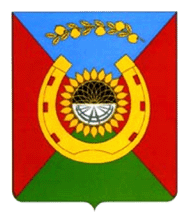 АДЫГЭ РЕСПУБЛИКЭМКIЭМуниципальнэ образованиеу«Джэджэ районым»УплъэлIун-лъытэнхэмкIэ и палат385600, ст.Джаджэр, ул.Кооперативнэр, 35, тел./факс (87779) 3-09-30https://кспмогиагра.рф e-mail:kspgiag@mail.ru№ п/пПоказатели 2022 год (с учетом изменений)ПроектПроектПроект№ п/пПоказатели 2022 год (с учетом изменений) 2023 год2024 год2025 год1Доходы бюджета МО «Келермесское сельское поселение» 11579,89809,29436,59536,11в процентах к предыдущему году3,2-3,81,11Безвозмездные поступления3976,42568,92040,52010,81Налоговые и неналоговые доходы7603,47240,37396,07525,32Расходы бюджета МО «Келермесское сельское поселение»12761,79809,29436,59536,12в процентах к предыдущему году-23,1-3,81,13Дефицит бюджета МО « Келермесское сельское поселение »-1181,9000ПоказателиУтверждено бюджетом на 2022 г. (с учетом изменений) Проект  бюджетаПроект  бюджетаПроект  бюджетаРост/снижение2023 к 2022Темп роста 2023 года к 2022 году, %Темп роста 2024 года к 2023 году, %Темп роста 2025 года к 2024 году, %Показателитыс. руб.2023 год, тыс. руб.2024 год, тыс. руб.2025 год, тыс. руб.тыс.руб.%%%Доходы всего, 11579,8 9809,29436,59536,1-1770,684,796,2101,1в том числе: Налоговые и неналоговые доходы 7603,47240,37396,07525,3-363,195,2102,2101,7Налоговые доходы 6010,86206,36362,06491,3195,5103,3102,5102,0Неналоговые доходы 1592,61034,01034,01034,0-558,664,9100,0100,0Безвозмездные поступления3976,42568,92040,52010,8-1407,564,679,498,5ПоказателиДоля, %Доля, %Отклонение (+/-), процентные пунктыПоказатели2022 год2023 годОтклонение (+/-), процентные пунктыДоходы всего,100,0100,00,0в том числе:Налоговые и неналоговые доходы65,773,88,1Налоговые доходы51,963,311,4Неналоговые доходы13,810,5-3,3Безвозмездные поступления34,326,2-8,1ПоказателиУтверждено решением о бюджете  на 2022 год с учетом внесенных измененийПроект на 2023 год% к утвержденному бюджету на 2022годОтклонениеУд. вес в общей структуре налоговых доходов ( %)Налоговые доходы6010,86206,3103,3195,5100 НДФЛ954,41058,1110,9103,717,0Налоги на товары (работы, услуги), реализуемые на территории РФ1849,41849,4100,00,029,8Налоги на совокупный доход735,0707,496,2-27,611,4Налоги на имущество2471,02591,4104,9120,441,8Госпошлина1,00,00,0-1,00,0РНаименование раздела2022 год (с учетом уточнений)2022 год (с учетом уточнений)ПроектПроектПроектПроектПроектПроектРНаименование разделаТыс.руб.Уд.вес.в %на 2023год, тыс.руб.Уд.вес в %на 2024 год, тыс.руб.Уд.вес в %на 2025 год, тыс.рубУд.вес в %Всего расходов, в том числеВсего расходов, в том числе12761,7100,09809,2100,09436,5100,09536,1100,001Общегосударственные расходы6513,151,15939,560,56073,364,36382,766,902Национальная оборона260,02,0296,03,0309,03,3319,43,403Национальная безопасность и правоохранительная деятельность75,00,637,00,426,00,320,00,204Национальная экономика2517,719,71909,419,51859,419,71859,419,505Жилищно-коммунальное хозяйство2698,021,1926,09,4517,85,5355,73,707Образование7,00,17,00,17,00,17,00,108Культура и кинематография65,50,5100,01,030,00,32,00,010Социальная политика461,93,6472,44,8498,75,3518,65,411Физическая культура и спорт109,70,965,40,755,70,69,40,114Межбюджетные трансферты53,80,456,50,659,60,661,90,7